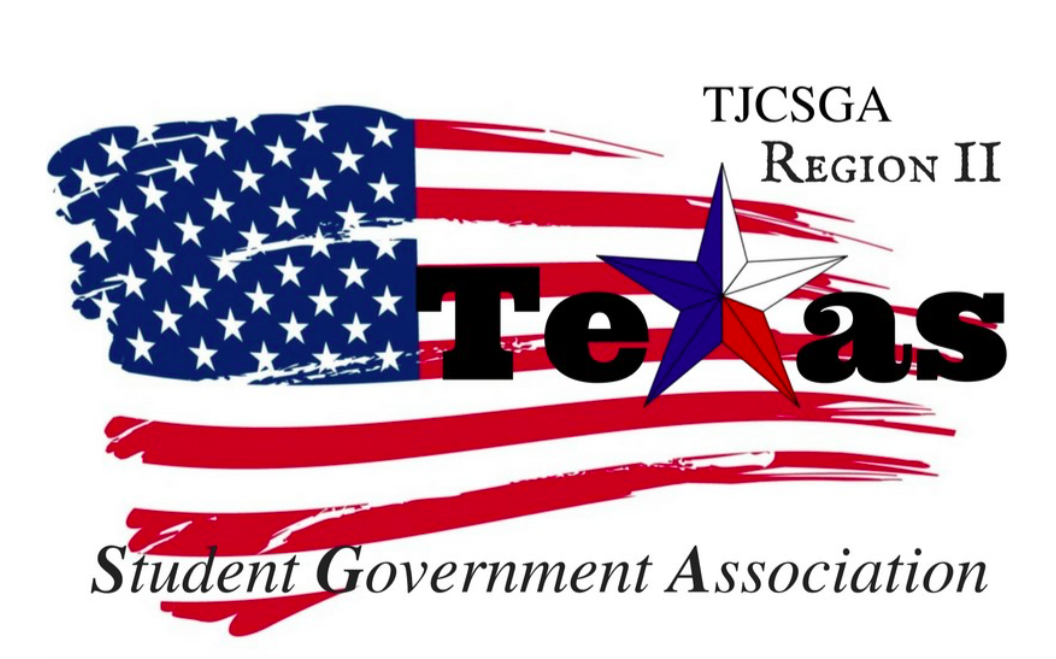 Region II Executive Board MeetingFriday, February 23rd, 2:00pm, Richland CollegeI. PhotographII. Call to order (2:15 pm)III. Roll CallIV. Reading and approval of the agendaV. Reading and approval of the February 8th meeting minutesVI. Opening announcementsVII. Officer reports      A. Host SchoolEdward Sesay, Richland College      B. Public RelationsMelissa Larin, North Central Texas College      C. TreasurerLuis Gamez, Brookhaven College      D. ParliamentarianJuan Prado, Eastfield College      E. SecretaryZaire Hickman, Cedar Valley College      F. Vice PresidentBrittney Taylor, Mountain View College      G. PresidentAlexander Bomgardner, North Lake College      H. AdvisorDr. Beth Nikopoulos, North Lake College      I. AdvisorKelly L. Sonnanstine, Richland CollegeVIII. Committee Reports      A. Awards CommitteeHaya Qazi, Richland College      B. Legislative CommitteeNabeeha Kazmi, Richland College      C. Recruitment and Retention CommitteeSophia An, North Lake College      D. Resolutions CommitteeCarlos Valbuena, Brookhaven College      E. Social CommitteeSophia Huynh, Brookhaven College      F. T-Shirt & Cheer CommitteeVictoria Rhodes, North Lake CollegeIX. New Business      A. Intent to Run Form      B. Campaign Guidelines      C. Open Floor and Final ThoughtsX. Adjournment (4 pm) 